ПРОТОКОЛ № _____Доп. Вр.                    в пользу                                           Серия 11-метровых                    в пользу                                            Подпись судьи : _____________________ /_________________________ /ПредупрежденияУдаленияПредставитель принимающей команды: ______________________ / _____________________ Представитель команды гостей: _____________________ / _________________________ Замечания по проведению игры ______________________________________________________________________________________________________________________________________________________________________________________________________________________________________________________________________________________________________________________________________________________________________________________________________________________________________________________________________________________________________________________________Травматические случаи (минута, команда, фамилия, имя, номер, характер повреждения, причины, предварительный диагноз, оказанная помощь): _________________________________________________________________________________________________________________________________________________________________________________________________________________________________________________________________________________________________________________________________________________________________________________________________________________________________________Подпись судьи:   _____________________ / _________________________Представитель команды: ______    __________________  подпись: ___________________    (Фамилия, И.О.)Представитель команды: _________    _____________ __ подпись: ______________________                                                             (Фамилия, И.О.)Лист травматических случаевТравматические случаи (минута, команда, фамилия, имя, номер, характер повреждения, причины, предварительный диагноз, оказанная помощь)_______________________________________________________________________________________________________________________________________________________________________________________________________________________________________________________________________________________________________________________________________________________________________________________________________________________________________________________________________________________________________________________________________________________________________________________________________________________________________________________________________________________________________________________________________________________________________________________________________________________________________________________________________________________________________________________________________________________________________________________________________________________________________________________________________________________________________________________________________________________________________________________________________________________________________________________________________________________________________________________________________________________________________________________________________________________________________________________________________________________________________________Подпись судьи : _________________________ /________________________/ 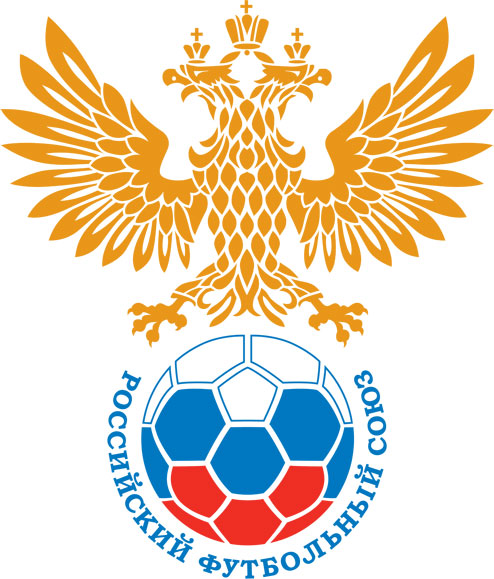 РОССИЙСКИЙ ФУТБОЛЬНЫЙ СОЮЗМАОО СФФ «Центр»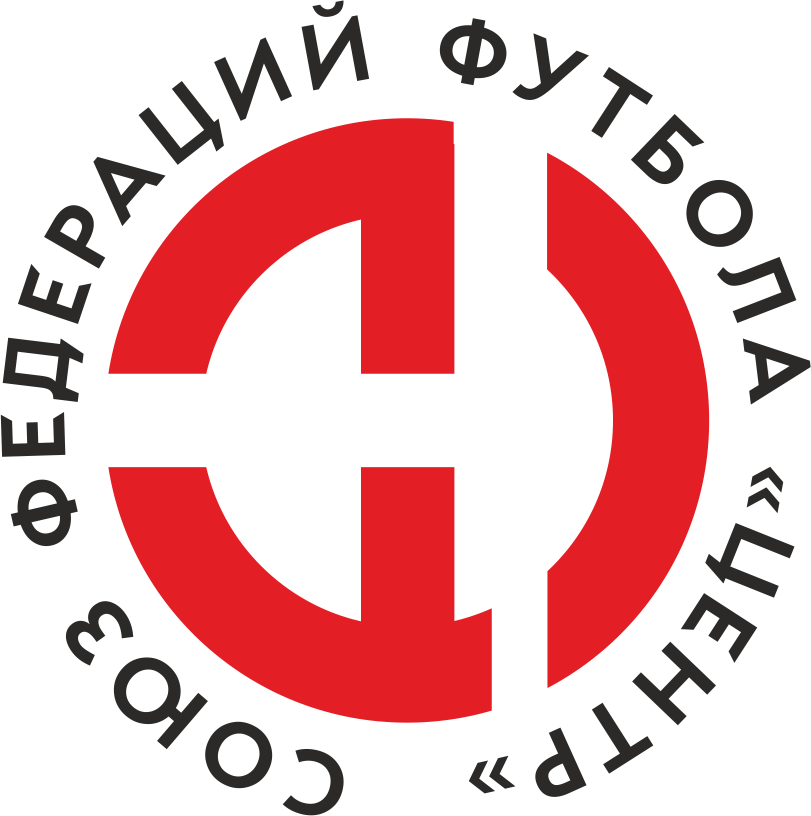    Первенство России по футболу среди команд III дивизиона, зона «Центр» _____ финала Кубка России по футболу среди команд III дивизиона, зона «Центр»Стадион «Локомотив» (Лиски)Дата:7 мая 2022Локомотив (Лиски)Локомотив (Лиски)Локомотив (Лиски)Локомотив (Лиски)Елец (Елец)Елец (Елец)команда хозяевкоманда хозяевкоманда хозяевкоманда хозяевкоманда гостейкоманда гостейНачало:16:00Освещение:ЕстественноеЕстественноеКоличество зрителей:600Результат:5:1в пользуЛокомотив (Лиски)1 тайм:1:0в пользув пользу Локомотив (Лиски)Судья:Головко Богдан  (Волгоград)кат.1 кат.1 помощник:Игумнов Илья Волгоград  кат.2 кат.2 помощник:Голов Илья Волгоград  кат.2 кат.Резервный судья:Резервный судья:Захаренко иванкат.1 кат.Инспектор:Дрейман Вадим Юрьевич ВоронежДрейман Вадим Юрьевич ВоронежДрейман Вадим Юрьевич ВоронежДрейман Вадим Юрьевич ВоронежДелегат:СчетИмя, фамилияКомандаМинута, на которой забит мячМинута, на которой забит мячМинута, на которой забит мячСчетИмя, фамилияКомандаС игрыС 11 метровАвтогол1:0Дмитрий КотовЛокомотив (Лиски)252:0Артем ЛукшаЛокомотив (Лиски)503:0Дмитрий КотовЛокомотив (Лиски)523:1Сосланбек ЗолоевЕлец (Елец)724:1Захар ШуруповЛокомотив (Лиски)765:1Дмитрий КотовЛокомотив (Лиски)81Мин                 Имя, фамилия                          КомандаОснованиеРОССИЙСКИЙ ФУТБОЛЬНЫЙ СОЮЗМАОО СФФ «Центр»РОССИЙСКИЙ ФУТБОЛЬНЫЙ СОЮЗМАОО СФФ «Центр»РОССИЙСКИЙ ФУТБОЛЬНЫЙ СОЮЗМАОО СФФ «Центр»РОССИЙСКИЙ ФУТБОЛЬНЫЙ СОЮЗМАОО СФФ «Центр»РОССИЙСКИЙ ФУТБОЛЬНЫЙ СОЮЗМАОО СФФ «Центр»РОССИЙСКИЙ ФУТБОЛЬНЫЙ СОЮЗМАОО СФФ «Центр»Приложение к протоколу №Приложение к протоколу №Приложение к протоколу №Приложение к протоколу №Дата:7 мая 20227 мая 20227 мая 20227 мая 20227 мая 2022Команда:Команда:Локомотив (Лиски)Локомотив (Лиски)Локомотив (Лиски)Локомотив (Лиски)Локомотив (Лиски)Локомотив (Лиски)Игроки основного составаИгроки основного составаЦвет футболок: Красные       Цвет гетр: КрасныеЦвет футболок: Красные       Цвет гетр: КрасныеЦвет футболок: Красные       Цвет гетр: КрасныеЦвет футболок: Красные       Цвет гетр: КрасныеНЛ – нелюбительНЛОВ – нелюбитель,ограничение возраста НЛ – нелюбительНЛОВ – нелюбитель,ограничение возраста Номер игрокаЗаполняется печатными буквамиЗаполняется печатными буквамиЗаполняется печатными буквамиНЛ – нелюбительНЛОВ – нелюбитель,ограничение возраста НЛ – нелюбительНЛОВ – нелюбитель,ограничение возраста Номер игрокаИмя, фамилияИмя, фамилияИмя, фамилия43Илья Одиноков Илья Одиноков Илья Одиноков 9Игорь Фатеев (к)Игорь Фатеев (к)Игорь Фатеев (к)3Сергей Васильев Сергей Васильев Сергей Васильев 17Артём Стручков Артём Стручков Артём Стручков 2Сергей Хмелевской Сергей Хмелевской Сергей Хмелевской 12Денис Ржевский Денис Ржевский Денис Ржевский 15Артем Циммерман Артем Циммерман Артем Циммерман 20Артем Лукша Артем Лукша Артем Лукша 7Илья Корольков Илья Корольков Илья Корольков 14Сергей Гаврилов Сергей Гаврилов Сергей Гаврилов 10Дмитрий Котов Дмитрий Котов Дмитрий Котов Запасные игроки Запасные игроки Запасные игроки Запасные игроки Запасные игроки Запасные игроки 27Александр ПономаревАлександр ПономаревАлександр Пономарев22Данил СвиридовДанил СвиридовДанил Свиридов18Глеб ЮжаковГлеб ЮжаковГлеб Южаков19Кирилл КолесниковКирилл КолесниковКирилл Колесников8Александр НартовАлександр НартовАлександр Нартов11Андрей ГармановАндрей ГармановАндрей Гарманов13Кирилл ЧечуринКирилл ЧечуринКирилл Чечурин21Кирилл ЗоткинКирилл ЗоткинКирилл Зоткин6Захар ШуруповЗахар ШуруповЗахар Шурупов5Данила ПлитосДанила ПлитосДанила ПлитосТренерский состав и персонал Тренерский состав и персонал Фамилия, имя, отчествоФамилия, имя, отчествоДолжностьДолжностьТренерский состав и персонал Тренерский состав и персонал 1Артем Владимирович СтручковГлавный тренерГлавный тренерТренерский состав и персонал Тренерский состав и персонал 2Юрий Иванович РыбниковНачальник командыНачальник команды3Юрий Николаевич Насонов Администратор Администратор4567ЗаменаЗаменаВместоВместоВместоВышелВышелВышелВышелМинМинСудья: _________________________Судья: _________________________Судья: _________________________11Денис РжевскийДенис РжевскийДенис РжевскийКирилл ЧечуринКирилл ЧечуринКирилл ЧечуринКирилл Чечурин464622Илья КорольковИлья КорольковИлья КорольковАндрей ГармановАндрей ГармановАндрей ГармановАндрей Гарманов6262Подпись Судьи: _________________Подпись Судьи: _________________Подпись Судьи: _________________33Сергей ГавриловСергей ГавриловСергей ГавриловКирилл ЗоткинКирилл ЗоткинКирилл ЗоткинКирилл Зоткин6767Подпись Судьи: _________________Подпись Судьи: _________________Подпись Судьи: _________________44Артем ЛукшаАртем ЛукшаАртем ЛукшаЗахар ШуруповЗахар ШуруповЗахар ШуруповЗахар Шурупов737355Артем ЦиммерманАртем ЦиммерманАртем ЦиммерманКирилл КолесниковКирилл КолесниковКирилл КолесниковКирилл Колесников828266Сергей ХмелевскойСергей ХмелевскойСергей ХмелевскойДанил СвиридовДанил СвиридовДанил СвиридовДанил Свиридов848477Игорь ФатеевИгорь ФатеевИгорь ФатеевГлеб ЮжаковГлеб ЮжаковГлеб ЮжаковГлеб Южаков8585        РОССИЙСКИЙ ФУТБОЛЬНЫЙ СОЮЗМАОО СФФ «Центр»        РОССИЙСКИЙ ФУТБОЛЬНЫЙ СОЮЗМАОО СФФ «Центр»        РОССИЙСКИЙ ФУТБОЛЬНЫЙ СОЮЗМАОО СФФ «Центр»        РОССИЙСКИЙ ФУТБОЛЬНЫЙ СОЮЗМАОО СФФ «Центр»        РОССИЙСКИЙ ФУТБОЛЬНЫЙ СОЮЗМАОО СФФ «Центр»        РОССИЙСКИЙ ФУТБОЛЬНЫЙ СОЮЗМАОО СФФ «Центр»        РОССИЙСКИЙ ФУТБОЛЬНЫЙ СОЮЗМАОО СФФ «Центр»        РОССИЙСКИЙ ФУТБОЛЬНЫЙ СОЮЗМАОО СФФ «Центр»        РОССИЙСКИЙ ФУТБОЛЬНЫЙ СОЮЗМАОО СФФ «Центр»Приложение к протоколу №Приложение к протоколу №Приложение к протоколу №Приложение к протоколу №Приложение к протоколу №Приложение к протоколу №Дата:Дата:7 мая 20227 мая 20227 мая 20227 мая 20227 мая 20227 мая 2022Команда:Команда:Команда:Елец (Елец)Елец (Елец)Елец (Елец)Елец (Елец)Елец (Елец)Елец (Елец)Елец (Елец)Елец (Елец)Елец (Елец)Игроки основного составаИгроки основного составаЦвет футболок: Бело-зелёный    Цвет гетр:  ЗеленыйЦвет футболок: Бело-зелёный    Цвет гетр:  ЗеленыйЦвет футболок: Бело-зелёный    Цвет гетр:  ЗеленыйЦвет футболок: Бело-зелёный    Цвет гетр:  ЗеленыйНЛ – нелюбительНЛОВ – нелюбитель,ограничение возрастаНЛ – нелюбительНЛОВ – нелюбитель,ограничение возрастаНомер игрокаЗаполняется печатными буквамиЗаполняется печатными буквамиЗаполняется печатными буквамиНЛ – нелюбительНЛОВ – нелюбитель,ограничение возрастаНЛ – нелюбительНЛОВ – нелюбитель,ограничение возрастаНомер игрокаИмя, фамилияИмя, фамилияИмя, фамилия87Александр Невокшонов Александр Невокшонов Александр Невокшонов 22Сергей Саввин Сергей Саввин Сергей Саввин 19Александр_А. Ролдугин  Александр_А. Ролдугин  Александр_А. Ролдугин  3Артем Сысоев Артем Сысоев Артем Сысоев 4Сосланбек Золоев Сосланбек Золоев Сосланбек Золоев 6Михаил Пашкин Михаил Пашкин Михаил Пашкин 8Александр_С. Ролдугин Александр_С. Ролдугин Александр_С. Ролдугин 15Вадим Окорочков Вадим Окорочков Вадим Окорочков 18Игорь Рогованов Игорь Рогованов Игорь Рогованов 7Сергей Белоусов (к)Сергей Белоусов (к)Сергей Белоусов (к)9Александр Молодцов  Александр Молодцов  Александр Молодцов  Запасные игроки Запасные игроки Запасные игроки Запасные игроки Запасные игроки Запасные игроки 16Михаил АлфимовМихаил АлфимовМихаил Алфимов10Владимир СотниковВладимир СотниковВладимир Сотников11Батраз ДзугкоевБатраз ДзугкоевБатраз Дзугкоев5Дмитрий МитченковДмитрий МитченковДмитрий Митченков17Владислав РыбинВладислав РыбинВладислав Рыбин12Сергей НемченкоСергей НемченкоСергей Немченко14Андрей ТюринАндрей ТюринАндрей Тюрин2Михаил ХрамовМихаил ХрамовМихаил ХрамовТренерский состав и персонал Тренерский состав и персонал Фамилия, имя, отчествоФамилия, имя, отчествоДолжностьДолжностьТренерский состав и персонал Тренерский состав и персонал 1Денис Юрьевич ЖуковскийДиректор/главный тренерДиректор/главный тренерТренерский состав и персонал Тренерский состав и персонал 2Владимир Николаевич КобзевТренерТренер34567Замена Замена ВместоВместоВышелМинСудья : ______________________Судья : ______________________11Михаил ПашкинМихаил ПашкинАндрей Тюрин5322Вадим ОкорочковВадим ОкорочковБатраз Дзугкоев56Подпись Судьи : ______________Подпись Судьи : ______________Подпись Судьи : ______________33Батраз ДзугкоевБатраз ДзугкоевВладимир Сотников84Подпись Судьи : ______________Подпись Судьи : ______________Подпись Судьи : ______________44Сергей СаввинСергей СаввинСергей Немченко87556677        РОССИЙСКИЙ ФУТБОЛЬНЫЙ СОЮЗМАОО СФФ «Центр»        РОССИЙСКИЙ ФУТБОЛЬНЫЙ СОЮЗМАОО СФФ «Центр»        РОССИЙСКИЙ ФУТБОЛЬНЫЙ СОЮЗМАОО СФФ «Центр»        РОССИЙСКИЙ ФУТБОЛЬНЫЙ СОЮЗМАОО СФФ «Центр»   Первенство России по футболу среди футбольных команд III дивизиона, зона «Центр» _____ финала Кубка России по футболу среди футбольных команд III дивизиона, зона «Центр»       Приложение к протоколу №Дата:7 мая 2022Локомотив (Лиски)Елец (Елец)команда хозяевкоманда гостей